АКЦИЯ «РОДИТЕЛЬСКИЙ ПАТРУЛЬ»	02.12.2020 г. в гимназии совместно с инспектором отделения пропаганды БДД отдела ГИБДД Управления МВД России по г. Перми Гордеевой Оксаной Валерьевной прошла акция «Родительский патруль».Сегодня в составе патруля вышли родители и представители старшего поколения семьи 1а, 1в, 3б, 3в, 4а классов. Патруль решал следующие задачи:Повышал уровень компетенции родителей и педагогов в вопросах профилактики ДДТТ.Контролировал использование учащимися гимназии световозвращающих элементов в одежде.Контролировал соблюдение правил перевозки детей (ремни безопасности, наличие детских удерживающих устройств).Контролировал правильную парковку и остановку для высадки пассажиров согласно ПДД транспортных средств, подъезжающих к гимназии. Контролировал соблюдение правил дорожного движения детьми по маршруту следования «Дом-школа-дом».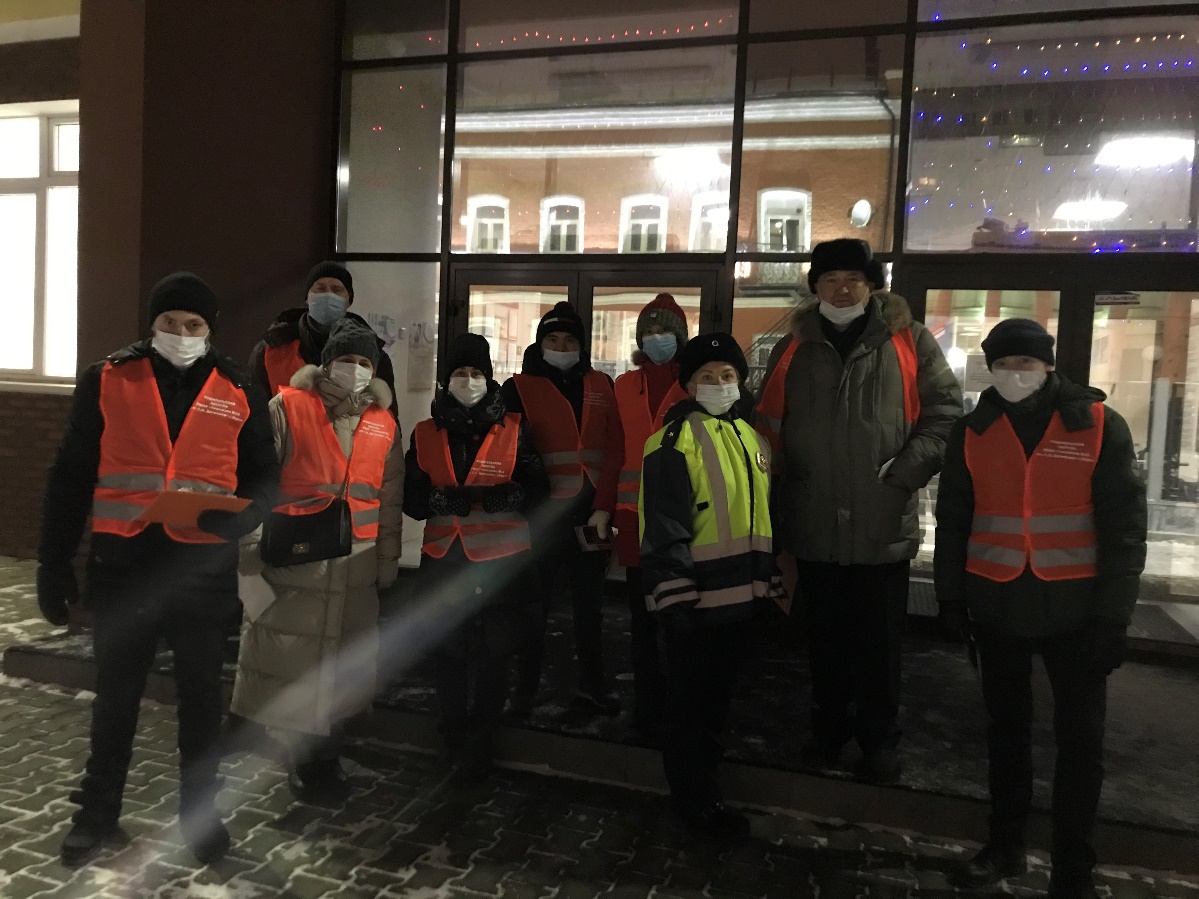 Спасибо Вам за слаженную работу в деле безопасности и сохранения жизни наших детей!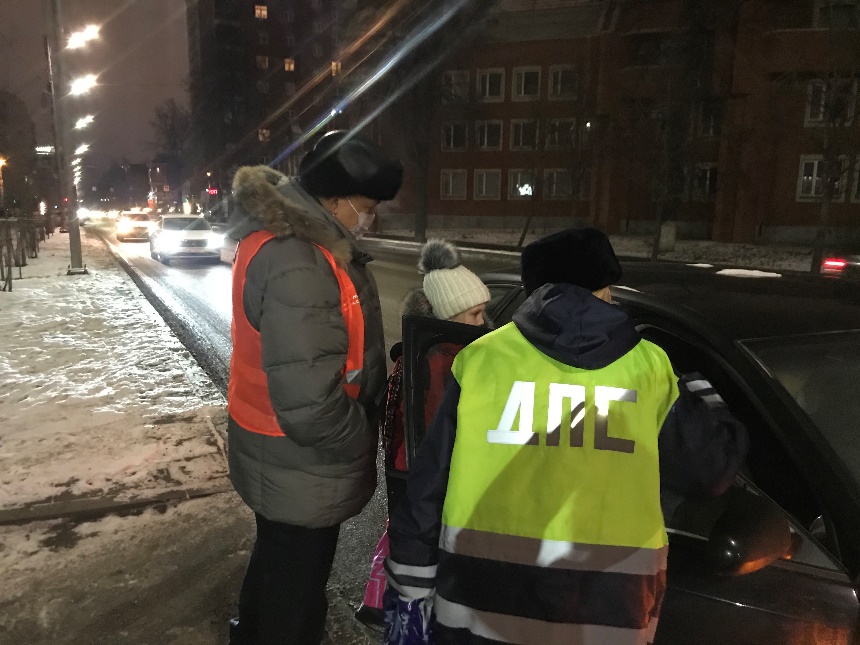 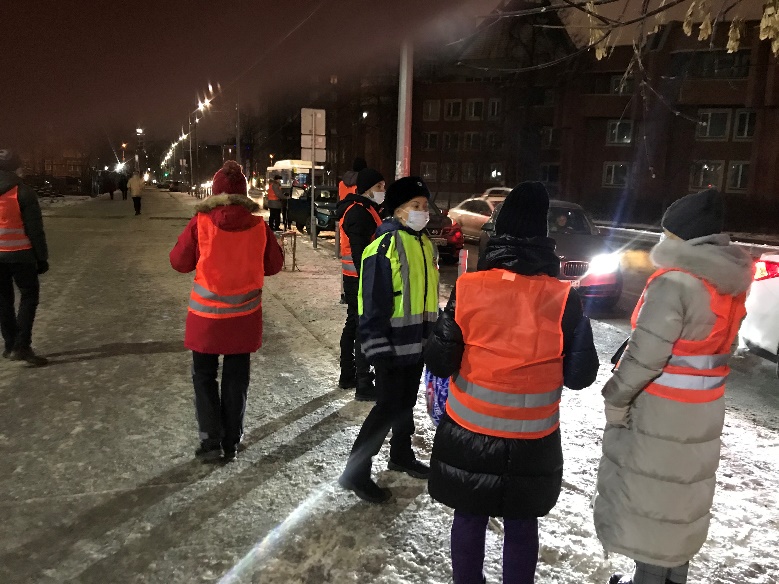 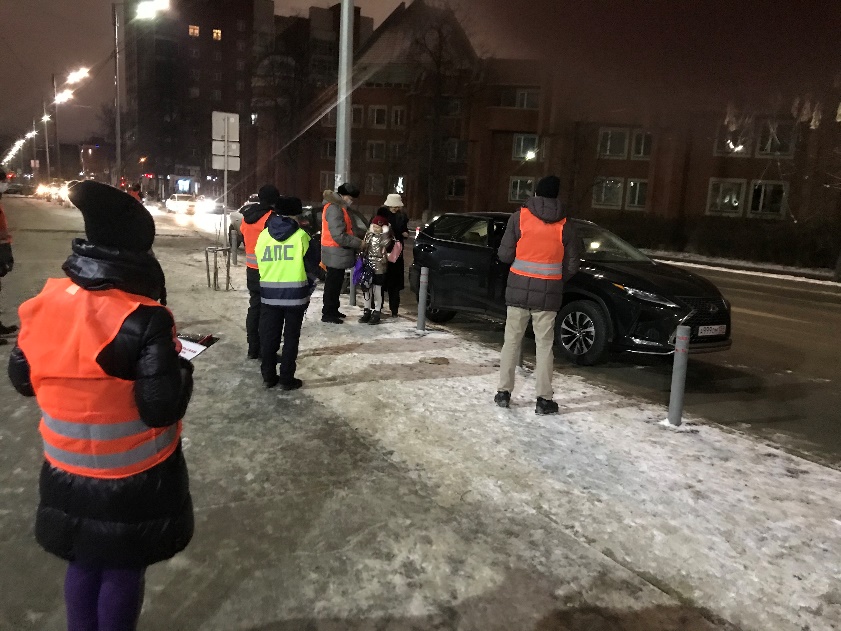                                       Уважаемые взрослые! 					 Всегда соблюдайте правила дорожного движения!                                                      Помните!Ребенок берет с Вас пример!